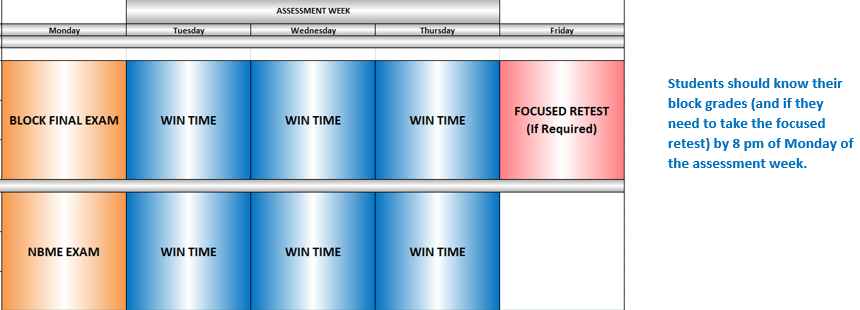 AssessmentsWhen Type % Grades Quizzes Intra-block MCQ, FITB, SAQ, Essay 15-20 Anatomy Lab Intra-block Practical 5-10Assignments Intra-block MCQ, SAQ, Essay 10-15 Engagement (in required sessions) Intra-block Participation 5-10 Clinical  Intra-block Competency 5-15Others (PBL, TBL, CBL, etc.)Intra-blockParticipation, iRAT, gRAT (tRAT)5-10Block Final Exam End-block MCQ, FITB, SAQ 30-40 NBME ExamEnd-block MCQ 5